	Iowa County Treasurers E-Government Alliance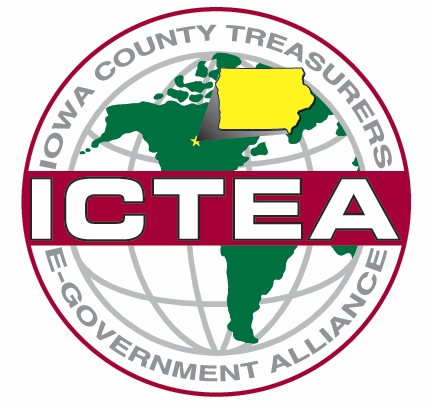 		Policy for Pricing Property Tax InformationIowa law allows the county treasurer to negotiate and charge a reasonable fee for public records.__Monroe__ County has invested considerable time and resources in development and support of the Iowa County Treasurers E-Government Alliance (ICTEA) website and related automated payment systems.  These systems offer the most efficient method of automated property tax collection for _Monroe__ County.  As a result, third party payments processed directly through this office represents a less efficient and more costly form of tax collection.We will, of course continue to respond to request for property tax payment information and plan to be as accommodating to our business partners as possible.  However, the additional work placed upon this office to receive, process, and maintain such a service must now be reflected in our pricing. _Monroe__ County, as a member in good standing of the Iowa County Treasurers E-Government Alliance, elects to adopt the following ICTEA guidelines for pricing property tax information when requested by third party payer or other interested party:Optional service available through ICTEA:For more information or to subscribe to this service contact:  ictea@govtechservices,com   *	These prices reflect a charge per request / receipt of information. **	This price reflects an annual subscription service that includes access to the records at any time.NOTE:  Electronic files are priced per record which may not necessarily match the per parcel count due to special assessments._Monroe County Treasurer,  _Peggy VandenBerg_Pay Online:  www.iowatreasurers.orgType of RequestData Format – OutData Format - InPmt MethodFeeSelected ParcelsPaper Report ListingPaper Report ListingCheck$2.00 / record*Selected Parcels –Subsequent PaymentsPaper Report ListingPaper Report ListingCheck$2.00 / record*Selected ParcelsStatement CopyStatement CopyCheck$2.00 / record*Type of RequestData Format – OutData Format – InPmt MethodFeeFull County FileElectronicElectronicACH$0.30 / record**$17,500 minimumFull County FileElectronicElectronicN/A$15,000Individual County file ElectronicElectronicN/A$200.00 per County requested. Portfolio Service(3rd party payer)Web based; client maintained serviceWeb based; client maintained serviceACH$0.25 / recordPortfolio Service(property owner)Web based; client maintained serviceWeb based; client maintained serviceACH$0.25 / recordSubsequent Payments – Tax Sale Certificate HolderWeb based; parcel lists are built automatically based on certificate holder’s tax sale bidder numberWeb based; parcel lists are built automatically based on certificate holder’s tax sale bidder numberACH$0.25 / record